Inbounds play-One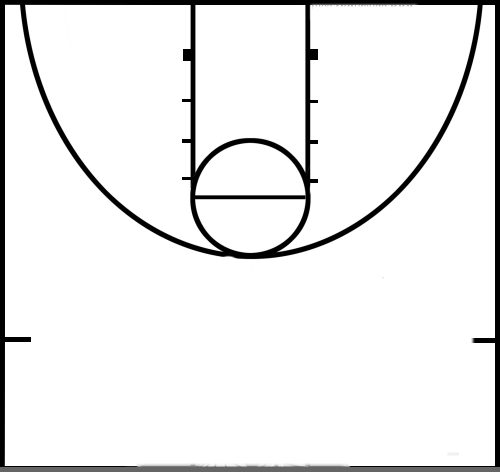 Inbounds play-VikingInbounds play -TapheadInbounds Taphead 2Inbounds play -DoorsInbounds play-                   Zone Stack             Inbounds play-       Regular  StackInbounds play- KrisInbounds play-                           Kris-KrossInbounds play-                    ShouldersPlays- Man to man- 4 out 1 in (stagger)3 out-1 in man to manSplit- man to man4 low- man to man play